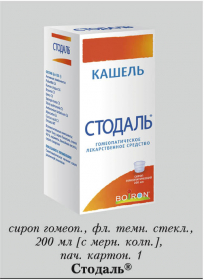 Стодаль®сироп гомеопатический; флакон темного стекла 200 мл с мерным колпачком, пачка картонная 1; № П N015706/01, 2009-06-05 от БУАРОН (Франция)Фармакологическая группа- гомеопатическое средство СоставОписание лекарственной формыПрозрачный сироп светло-желтого с коричневатым оттенком цвета, с ароматным запахом.Фармакологическое действие — гомеопатическое.ФармакодинамикаМногокомпонентное гомеопатическое средство, действие которого обусловлено компонентами, входящими в его состав.Показания препарата Стодаль®Симптоматическое лечение кашля различной этиологии.ПротивопоказанияПовышенная индивидуальная чувствительность к отдельным компонентам препарата.Применение при беременности и кормлении грудьюНеобходима консультация врача. При применении следует учитывать, что каждые 15 мл сиропа содержат 0,206 г этанола, каждые 5 мл — 0,069 г этанола.Побочные действияНа настоящий момент информация о побочных действиях препарата отсутствует. При возникновении побочных эффектов следует обратиться к врачу.ВзаимодействиеВ настоящее время данные о взаимодействии с другими ЛС отсутствуют. Прием препарата не исключает лечения другими ЛС.Способ применения и дозыВнутрь. Взрослым: по 15 мл с помощью мерного колпачка 3–5 раз в день. Детям: по 5 мл с помощью мерного колпачка 3–5 раз в день. Длительность применения следует согласовать с врачом.ПередозировкаСлучаи передозировки до настоящего времени не зарегистрированы.Особые указанияЕсли после нескольких дней лечения не отмечено никаких улучшений, необходимо проконсультироваться с врачом.Пациентам, страдающим сахарным диабетом, следует учитывать, что каждые 15 мл сиропа содержат 0,94 ХЕ, каждые 5 мл — 0,31 ХЕ.Влияние на способность управлять автомобилем или выполнять работы, требующие повышенной скорости физических и психических реакций. Не влияет.Форма выпускаСироп гомеопатический. По 200 мл препарата во флаконе коричневого стекла типа III (Европейская фармакопея) с белой завинчивающейся крышкой из пластика и герметичного кольца, обеспечивающего контроль первого вскрытия, и мерным колпачком, надетым на крышку. Каждый флакон помещают в картонную пачку.ПроизводительБУАРОН, Франция. 2, авеню де л`Уэст Лионнэ, 69510, Мессими, Франция.Представитель в России: ООО «Буарон». Москва, ул. Долгоруковская, 7.Тел.: (495) 956-08-10; факс: (495) 956-08-14.Условия отпуска из аптекБез рецепта.Условия хранения препарата Стодаль®При температуре не выше 25 °C.Хранить в недоступном для детей месте.Срок годности препарата Стодаль®5 лет.Не применять по истечении срока годности, указанного на упаковке.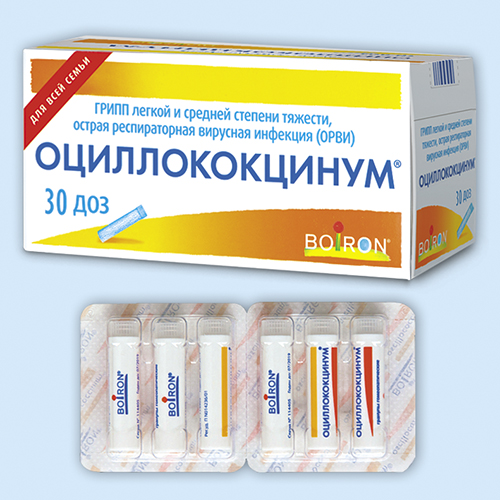 Лекарственная формаФорма выпуска, упаковка и состав препарата Оциллококцинум®Гранулы гомеопатические белого цвета, почти сферической формы, без запаха, легко растворимые в воде.Вспомогательные вещества: сахароза - 850 мг, лактоза - 150 мг.1 доза (1 г гранул) - тубы полипропиленовые (3) - блистеры (2) - пачки картонные.
1 доза (1 г гранул) - тубы полипропиленовые (3) - блистеры (4) - пачки картонные.
1 доза (1 г гранул) - тубы полипропиленовые (3) - блистеры (10) - пачки картонные.Клинико-фармакологическая группа: Гомеопатический препарат, применяемый при ОРВИ и гриппеФармако-терапевтическая группа: Гомеопатическое средствоФармакологическое действиеГомеопатический препарат.Показания препарата Оциллококцинум®грипп легкой и средней степени тяжести;острая респираторная вирусная инфекция (ОРВИ).Режим дозированияПрепарат принимают внутрь, за 15 мин до приема пищи или час спустя. Следует положить под язык содержимое тубы и держать до полного растворения.Детям перед приемом препарата следует растворить содержимое тубы в небольшом количестве воды и давать с ложечки или с помощью бутылочки с соской.Доза зависит от стадии заболевания и не зависит от возраста пациента.Для профилактики: принимать по 1 дозе 1 раз в неделю в период распространения ОРВИ.Начальная стадия заболевания: как можно раньше принять 1 дозу, затем при необходимости повторить прием 2-3 раза с интервалом в 6 ч.Выраженная стадия заболевания: принимать по 1 дозе утром и вечером в течение 1-3 дней.Правила использования препарата1. Вынуть контейнер с 3 дозами из коробки.2. Нажать на ячейку с прозрачной стороны, чтобы нарушить защиту.3. Вытащить дозу.Побочное действиеНа настоящий момент информация о побочных эффектах препарата отсутствует. При возникновении побочных эффектов следует обратиться к врачу.Возможны аллергические реакции.Противопоказания к применениюповышенная индивидуальная чувствительность к отдельным компонентам препарата;непереносимость лактозы, дефицит лактазы, глюкозо-галактозная мальабсорбция.Применение при беременности и кормлении грудьюПрепарат применяется по назначению врача.Особые указанияЕсли в течение 24 ч симптомы заболевания нарастают, следует обратиться к врачу.Препарат действует тем быстрее и эффективнее, чем раньше начато лечение - с момента появления первых симптомов заболевания.Влияние на способность к управлению транспортными средствами и механизмамиПрименение препарата не оказывает влияния на управление транспортными средствами и выполнение потенциально опасных видов деятельности, требующих повышенной концентрации внимания и быстроты психомоторных реакций.ПередозировкаСлучаи передозировки до настоящего времени не зарегистрированы.Лекарственное взаимодействиеПрием гомеопатических препаратов не исключает лечение другими лекарственными средствами.Условия хранения препарата Оциллококцинум®Препарат следует хранить в недоступном для детей месте при температуре не выше 25°С.Срок годности препарата Оциллококцинум®Срок годности - 5 лет. Не применять по истечении срока годности, указанного на упаковке.Условия реализацииПрепарат отпускается без рецепта.Контакты для обращенийБУАРОН (Франция)Сироп гомеопатический100 гактивные вещества:Pulsatilla (пульсатилла) C60,95 гRumex crispus (румекс криспус) C60,95 гBryonia (бриония) C30,95 гIpeca (ипека) C30,95 гSpongia tosta (спонгия тоста) C30,95 гSticta pulmonaria (стикта пульмонария) C30,95 гAntimonium tartaricum (антимониум тартарикум) C60,95 гMyocarde (миокардэ) C60,95 гCoccus cacti (коккус какти) C30,95 гDrosera (дрозера) MT0,95 гвспомогательные вещества: сироп Толу — 19 г; сироп Полигала — 19 г; этанол 96% — 0,34 г; карамель — 0,125 г; бензойная кислота — 0,085 г; сироп сахарозы — до 100 гОциллококцинум®Гранулы гомеопатическиерег. №: П N014236/01 от 07.08.08 - БессрочноДата перерегистрации: 25.12.171 дозаAnas barbariaelium, hepatic et cordis extractum (анас барбариэлиум, гепатик эт кордис экстрактум) 200К0.01 млПредставительство в России
ООО "Буарон"127006 Москва
Долгоруковская ул. 7, эт. 11
Тел.: (495) 956-08-10
Факс: (495) 956-08-14
E-mail: info@boiron.ru
http://www.boiron.ru